                                                                             Załącznik nr1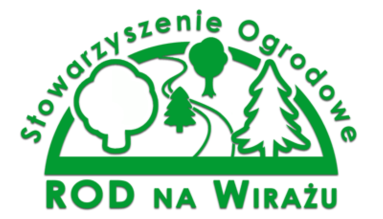 do Regulaminu korzystania z energii elektrycznejw ROD „Na Wirażu” w Osuchowie________________________________Osuchów, dnia …………... 202… r.________________________________imię i nazwisko użytkownika/ów* działkiOŚWIADCZENIEJa/My* niżej podpisany/i* użytkownik/cy* działki nr ……… przyjmuję/my* do wiadomości i stosowania zasady korzystania z energii elektrycznej określone w „Regulaminie korzystania z energii elektrycznej i rozliczania kosztów jej poboru w ROD „Na Wirażu” w Osuchowie”.                                                                        …………………………………………………                                                                             podpis lub podpisy użytkowników działki*Niepotrzebne skreślić